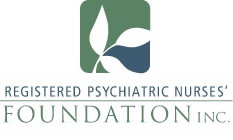 2016 Annual General MeetingMay 12, 2016 Promenade B, The Norwood Hotel, 111 Marion Street in Winnipeg, ManitobaMINUTESThe 2016 Annual General Meeting of the Registered Psychiatric Nurses Foundation Inc. was called to order by President Annette Thormbert-Osted and 1735 hrs On May 12, 2016. 
There were 8 members of the board with additional guests in attendance.  
The minutes of the 2015 RPNF annual general meeting were circulated for review. 
Moved for adoption of the minutes by Darlene Henry/Seconded by Tanya Denys. 
The 2016 President's Report to the Annual General Meeting was submitted for review by Annette Thorimbert Osted (attached)
The Audited Financial Statements was received. 
MOTION: - that the audited financial statements of the Registered Psychiatric Nurses' Foundation Inc. for the year ending December 31, 2015 be approved. 
Beverly Hick/Bonnie Wynobel - carried
Appointment of Auditors
MOTION: - that Dean R. Jenkins, Chartered Accountant be appointed auditor for the 2016 financial year.
Darlene Henry/Karen Street - carried.
Other Business -  there were no additional items. 
Meeting adjourned at 1745 hours. 
(RPNF Awards reception followed.) Recorder: Darlene Henry, RPN